فعالية: بطاقة التعارف الأهداف: 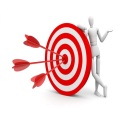 كسر الحواجز بين افراد المجموعة والتعرف على بعضهم البعضالفئة المستهدَفة: 13-18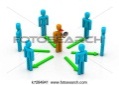 المدة الزمنية: 45 دقيقة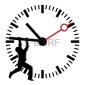 المواد اللازمة: بطاقات فارغة بعدد الأفراد, أدوات كتابة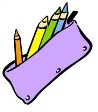 سير الفعالية: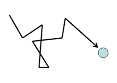 المرحلة الأولى:يوزع المرشد للأفراد بطاقات فارغة ويطلب منهم أن يكتبوا على البطاقة 5 أشياء التي يرغبون أن يعرفها باقي أفراد المجموعة. الأفراد يقومون بالتجول بين بعضهم البعض ويقومون بتبديل البطاقات مع بعضهم البعض والتعرف على كل فرد من أفراد المجموعة ويقومون بالتحدث والأسئلة الحرة بينهم. في هذه الأثناء يقوم المرشد بتجول بينهم مع عصير وكاسات ويقوم بعرض عصير عليهم خلال المحادثات.المرحلة الثانية:أسئلة للنقاش:من يتذكر تفاصيل على أفراد آخرين؟من يتذكر ماذا كتب الفرد الأول الذي تعرف عليه؟ماذا تتذكرون أيضا عن أفراد آخرين؟هل تعرفتم وتحدثتم على جميع الأفراد؟